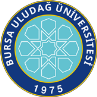 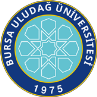 SAĞLIK BİLİMLERİ .ENSTİTÜSÜ / 2023-2024 EĞİTİM-ÖĞRETİM YILI / BAHAR DÖNEMİProgramı	:	Yüksek Lisans	Tezsiz Yüksek Lisans	Doktora Anabilim Dalı: 	: HİSTOLOJİ VE EMBRİYOLOJİİlk Yayın Tarihi: 29.04.2021	Revizyon No/Tarih:0	Sayfa 1 / 1Web sitemizde yayınlanan son versiyonu kontrollü dokümandır.Dersin KoduDersin AdıDersinDersinDersinDersinDersinÖğretim Üyesi Adı SoyadıSınav TarihiSınav SaatiSınavın YeriDersin KoduDersin AdıTürüTULAKTSÖğretim Üyesi Adı SoyadıSınav TarihiSınav SaatiSınavın YeriBilimsel Araştirma Teknikleri Ile Araştirma Yayin EtiğiZ20304.06.202415:30İlgili Ana Bilim DalıSAB5002BiyoistatistikZ2205Prof. Dr. İlker Ercan06.06.202408:50İlgili Ana Bilim DalıSAB6008 Fikirden PatenteS203 Prof.Dr. Gülşah Çeçener05.06.202413:00Enstitü A SalonuSAB6006Bilimsel Makale Yazma Ve Yayinlama SüreciS203 Prof. Dr. Neriman Akansel05.06.202410:30Enstitü A SalonuSAB6004Sağlık Hukukunun Genel İlkeleriS103Dr.Öğr.Üyesi Ayşenur Şahiner Caner05.06.202414:40Enstitü A SalonuTHE6010 Boşaltım Sistemi HistolojisiZ102Prof. Dr. Zehra MİNBAY (Yürütücü)03.06.202409:00H&E AbD Seminer SalonuTHE6012Sindirim Sistemi HistolojisiZ102Prof.Dr. Semiha ERSOY (Yürütücü) 07.06.202409:00H&E AbD Seminer SalonuTHE6014Sistemler Embriyolojisi ve MalformasyonlarZ203Prof. Dr. Zehra MİNBAY (Yürütücü)10.06.202409:00H&E AbD Seminer SalonuTHE6016Elektron Mikroskopi TeknikleriZ143Prof. Dr. Berrin AVCI (Yürütücü)13.06.202409:00H&E AbD Seminer SalonuTHE6194Tez Danışmanlığı III (Seda IŞIKLAR)Z110Prof. Dr. Berrin AVCI14.06.202409:00H&E AbD Seminer SalonuTHE6198Tez Danışmanlığı VIII (Ceren OY)Z125Prof. Dr. Zehra MİNBAY04.06.202409:00H&E AbD Seminer SalonuTHE6198Tez Danışmanlığı VIII (Bilge ARICAN)Z125Prof. Dr. Zehra MİNBAY04.06.202409:00H&E AbD Seminer SalonuTHE6198Tez Danışmanlığı VIII (Senem Esin YAVAŞ)Z125Prof. Dr. Semiha ERSOY05.06.202409:00H&E AbD Seminer SalonuTHE6198Tez Danışmanlığı VIII (Gonca TOPAL)Z125Prof. Dr. Özhan EYİGÖR06.06.202409:00H&E AbD Seminer SalonuTHE6184Doktora Uzmanlık Alan Dersi IV (Seda IŞIKLAR)Z45Prof. Dr. Berrin AVCI04.06.202409:00H&E AbD Seminer SalonuTHE6188Doktora Uzmanlık Alan Dersi VIII (Ceren OY, Bilge ARICAN)Z45Prof. Dr. Zehra MİNBAY11.06.202409:00H&E AbD Seminer SalonuTHE6188Doktora Uzmanlık Alan Dersi VIII (Senem Esin YAVAŞ)Z45Prof. Dr. Semiha ERSOY12.06.202409:00H&E AbD Seminer SalonuTHE6188Doktora Uzmanlık Alan Dersi VIII (Gonca TOPAL)Z45Prof. Dr. Özhan EYİGÖR13.06.202409:00H&E AbD Seminer Salonu